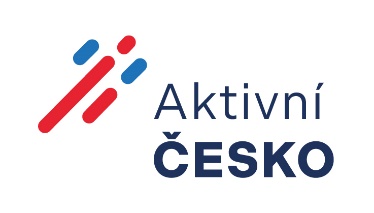 DatumKraj a název členské organizace RS ČR (pokud je):Kraj a název členské organizace RS ČR (pokud je):Kraj a název členské organizace RS ČR (pokud je):Mail (pokud je), jinak adresaMail (pokud je), jinak adresaTrasaTrasaJméno a příjmení (věk) 1 2 3 45678 910111213 1415161718